Запрос на расчет/изготовление вентилятораЗапрос на расчет/изготовление вентилятораЗапрос на расчет/изготовление вентилятораЗапрос на расчет/изготовление вентилятораЗапрос на расчет/изготовление вентилятораЗапрос на расчет/изготовление вентилятораЗапрос на расчет/изготовление вентилятораЗапрос на расчет/изготовление вентилятораЗапрос на расчет/изготовление вентилятораЗапрос на расчет/изготовление вентилятораЗапрос на расчет/изготовление вентилятораЗапрос на расчет/изготовление вентилятораЗапрос на расчет/изготовление вентилятораЗапрос на расчет/изготовление вентилятораЗапрос на расчет/изготовление вентилятораЗапрос на расчет/изготовление вентилятораЗапрос на расчет/изготовление вентилятораЗапрос на расчет/изготовление вентилятораЗапрос на расчет/изготовление вентилятораЗапрос на расчет/изготовление вентилятораЗапрос на расчет/изготовление вентилятораЗапрос на расчет/изготовление вентилятораЗапрос на расчет/изготовление вентилятораЗапрос на расчет/изготовление вентилятораЗапрос на расчет/изготовление вентилятораЗапрос на расчет/изготовление вентилятораЗапрос на расчет/изготовление вентилятораЗапрос на расчет/изготовление вентилятораЗапрос на расчет/изготовление вентилятораЗапрос на расчет/изготовление вентилятораЗапрос на расчет/изготовление вентилятораЗапрос на расчет/изготовление вентилятораЗапрос на расчет/изготовление вентилятораЗапрос на расчет/изготовление вентилятораЗапрос на расчет/изготовление вентилятораЗапрос на расчет/изготовление вентилятораЗапрос на расчет/изготовление вентилятораЗапрос на расчет/изготовление вентилятораЗапрос на расчет/изготовление вентилятораЗапрос на расчет/изготовление вентилятораЗапрос на расчет/изготовление вентилятораЗапрос на расчет/изготовление вентилятораЗапрос на расчет/изготовление вентилятораЗапрос на расчет/изготовление вентилятораЗапрос на расчет/изготовление вентилятораЗапрос на расчет/изготовление вентилятораЗапрос на расчет/изготовление вентилятораЗапрос на расчет/изготовление вентилятораЗапрос на расчет/изготовление вентилятораЗапрос на расчет/изготовление вентилятораЗапрос на расчет/изготовление вентилятораЗапрос на расчет/изготовление вентилятораЗапрос на расчет/изготовление вентилятораЗапрос на расчет/изготовление вентилятораЗапрос на расчет/изготовление вентилятораЗапрос на расчет/изготовление вентилятораЗапрос на расчет/изготовление вентилятораЗапрос на расчет/изготовление вентилятораЗапрос на расчет/изготовление вентилятораЗапрос на расчет/изготовление вентилятораЗапрос на расчет/изготовление вентилятораЗапрос на расчет/изготовление вентилятораЗапрос на расчет/изготовление вентилятораЗапрос на расчет/изготовление вентилятораЗапрос на расчет/изготовление вентилятораЗапрос на расчет/изготовление вентилятораЗапрос на расчет/изготовление вентилятораЗапрос на расчет/изготовление вентилятораЗапрос на расчет/изготовление вентилятораЗапрос на расчет/изготовление вентилятораЗапрос на расчет/изготовление вентилятораЗапрос на расчет/изготовление вентилятораЗапрос на расчет/изготовление вентилятораЗапрос на расчет/изготовление вентилятораЗапрос на расчет/изготовление вентилятораЗапрос на расчет/изготовление вентилятораЗапрос на расчет/изготовление вентилятораЗапрос на расчет/изготовление вентилятораЗапрос на расчет/изготовление вентилятораЗапрос на расчет/изготовление вентилятораЗапрос на расчет/изготовление вентилятораЗапрос на расчет/изготовление вентилятораЗапрос на расчет/изготовление вентилятораДата запроса: Дата запроса: Дата запроса: Дата запроса: Дата запроса: Дата запроса: Дата запроса: Дата запроса: Дата запроса: Дата запроса: Дата запроса: Дата запроса: Дата запроса: Дата запроса: Дата запроса: Дата запроса: Дата запроса: Дата запроса: Дата запроса: Дата запроса: Дата запроса: Дата запроса: Дата запроса: Дата запроса: Дата запроса: Дата запроса: Дата запроса: Дата запроса: Дата запроса: Дата запроса: Дата запроса: Дата запроса: Дата запроса: Дата запроса: Дата запроса: Дата запроса: Дата запроса: Дата запроса: Дата запроса: Дата запроса: Дата запроса: Дата запроса: Дата запроса: Дата запроса: Дата запроса: Дата запроса: Дата запроса: Дата запроса: Дата запроса: Дата запроса: Дата запроса: Дата запроса: Дата запроса: Дата запроса: Дата запроса: Дата запроса: Дата запроса: Дата запроса: Дата запроса: Дата запроса: Дата запроса: Дата запроса: Дата запроса: Дата запроса: Дата запроса: Дата запроса: Дата запроса: Дата запроса: Дата запроса: Дата запроса: Дата запроса: Дата запроса: Дата запроса: Дата запроса: Дата запроса: Дата запроса: Дата запроса: Дата запроса: Дата запроса: Дата запроса: Дата запроса: Дата запроса: Дата запроса: Название организации: Название организации: Название организации: Название организации: Название организации: Название организации: Название организации: Название организации: Название организации: Название организации: Название организации: Название организации: Название организации: Название организации: Название организации: Название организации: Название организации: Название организации: Название организации: Название организации: Название организации: Название организации: Название организации: Название организации: Название организации: Адрес организации:Адрес организации:Адрес организации:Адрес организации:Адрес организации:Адрес организации:Адрес организации:Адрес организации:Адрес организации:Адрес организации:Адрес организации:Адрес организации:Адрес организации:Адрес организации:Адрес организации:Адрес организации:Адрес организации:Адрес организации:Адрес организации:Адрес организации:Адрес организации:Адрес организации:Адрес организации:Адрес организации:Адрес организации:Адрес организации:Адрес организации:Адрес организации:Адрес организации:Адрес организации:Адрес организации:Адрес организации:Адрес организации:Адрес организации:Адрес организации:Адрес организации:Адрес организации:Адрес организации:Адрес организации:Адрес организации:Адрес организации:Адрес организации:Адрес организации:Адрес организации:Адрес организации:Адрес организации:Адрес организации:Адрес организации:Адрес организации:Адрес организации:Адрес организации:Адрес организации:Адрес организации:Адрес организации:Адрес организации:Адрес организации:Адрес организации:Адрес организации:Контактное лицо:Контактное лицо:Контактное лицо:Контактное лицо:Контактное лицо:Контактное лицо:Контактное лицо:Контактное лицо:Контактное лицо:Контактное лицо:Контактное лицо:Контактное лицо:Контактное лицо:Контактное лицо:Контактное лицо:Контактное лицо:Контактное лицо:Контактное лицо:Контактное лицо:Контактное лицо:Контактное лицо:Контактное лицо:Контактное лицо:Контактное лицо:Контактное лицо:Тел.:Тел.:Тел.:Тел.:Тел.:Тел.:Тел.:Тел.:Тел.:Тел.:Тел.:Тел.:Тел.:Тел.:Тел.:Тел.:Тел.:Тел.:Тел.:Тел.:Тел.:Тел.:Тел.:Тел.:Тел.:Тел.:Тел.:Тел.:Тел.:Тел.:Тел.:Тел.:e-mail:e-mail:e-mail:e-mail:e-mail:e-mail:e-mail:e-mail:e-mail:e-mail:e-mail:e-mail:e-mail:e-mail:e-mail:e-mail:e-mail:e-mail:e-mail:e-mail:e-mail:e-mail:e-mail:e-mail:e-mail:e-mail:Профиль организации:Профиль организации:Профиль организации:Профиль организации:Профиль организации:Профиль организации:Профиль организации:проектнаяпроектнаяпроектнаяпроектнаяпроектнаяпроектнаяпроектнаяпроектнаяпроектнаяпроектнаяпроектнаяпроектнаяпроектнаяпроектнаяпроектнаяпроектнаяпроектнаяпроектнаямонтажнаямонтажнаямонтажнаямонтажнаямонтажнаямонтажнаямонтажнаямонтажнаямонтажнаямонтажнаямонтажнаямонтажнаямонтажнаямонтажнаямонтажнаямонтажнаямонтажнаямонтажнаямонтажнаямонтажнаямонтажнаямонтажнаямонтажнаяпокупательпокупательпокупательпокупательпокупательпокупательпокупательпокупательпокупательпокупательпокупательпокупательпокупательпокупательпокупательпокупательпокупательпокупательпокупательОбъект:  Объект:  Объект:  Объект:  Объект:  Объект:  Объект:  Объект:  Объект:  Объект:  Объект:  Объект:  Объект:  Объект:  Объект:  Объект:  Объект:  Объект:  Объект:  Объект:  Объект:  Объект:  Объект:  Объект:  Объект:  Адрес:Адрес:Адрес:Адрес:Адрес:Адрес:Адрес:Адрес:Адрес:Адрес:Адрес:Адрес:Адрес:Адрес:Адрес:Адрес:Адрес:Адрес:Адрес:Адрес:Адрес:Адрес:Адрес:Адрес:Адрес:Адрес:Адрес:Адрес:Адрес:Адрес:Адрес:Адрес:Адрес:Адрес:Адрес:Адрес:Адрес:Адрес:Адрес:Адрес:Адрес:Адрес:Адрес:Адрес:Адрес:Адрес:Адрес:Адрес:Адрес:Адрес:Адрес:Адрес:Адрес:Адрес:Адрес:Адрес:Адрес:Адрес:Характеристики вентилятораХарактеристики вентилятораХарактеристики вентилятораХарактеристики вентилятораХарактеристики вентилятораХарактеристики вентилятораХарактеристики вентилятораХарактеристики вентилятораХарактеристики вентилятораХарактеристики вентилятораХарактеристики вентилятораХарактеристики вентилятораХарактеристики вентилятораХарактеристики вентилятораХарактеристики вентилятораХарактеристики вентилятораХарактеристики вентилятораХарактеристики вентилятораХарактеристики вентилятораХарактеристики вентилятораХарактеристики вентилятораХарактеристики вентилятораХарактеристики вентилятораХарактеристики вентилятораХарактеристики вентилятораХарактеристики вентилятораХарактеристики вентилятораХарактеристики вентилятораХарактеристики вентилятораХарактеристики вентилятораХарактеристики вентилятораХарактеристики вентилятораХарактеристики вентилятораХарактеристики вентилятораХарактеристики вентилятораХарактеристики вентилятораХарактеристики вентилятораХарактеристики вентилятораХарактеристики вентилятораХарактеристики вентилятораХарактеристики вентилятораХарактеристики вентилятораХарактеристики вентилятораХарактеристики вентилятораХарактеристики вентилятораХарактеристики вентилятораХарактеристики вентилятораХарактеристики вентилятораХарактеристики вентилятораХарактеристики вентилятораХарактеристики вентилятораХарактеристики вентилятораХарактеристики вентилятораХарактеристики вентилятораХарактеристики вентилятораХарактеристики вентилятораХарактеристики вентилятораХарактеристики вентилятораХарактеристики вентилятораХарактеристики вентилятораХарактеристики вентилятораХарактеристики вентилятораХарактеристики вентилятораХарактеристики вентилятораХарактеристики вентилятораХарактеристики вентилятораХарактеристики вентилятораХарактеристики вентилятораХарактеристики вентилятораХарактеристики вентилятораХарактеристики вентилятораХарактеристики вентилятораХарактеристики вентилятораХарактеристики вентилятораХарактеристики вентилятораХарактеристики вентилятораХарактеристики вентилятораХарактеристики вентилятораХарактеристики вентилятораХарактеристики вентилятораХарактеристики вентилятораХарактеристики вентилятораХарактеристики вентилятораНаименование системы:Наименование системы:Наименование системы:Наименование системы:Наименование системы:Наименование системы:Наименование системы:Наименование системы:Наименование системы:Наименование системы:Наименование системы:Наименование системы:Наименование системы:Наименование системы:Наименование системы:Наименование системы:Наименование системы:Наименование системы:Наименование системы:Наименование системы:Наименование системы:Наименование системы:Наименование системы:Наименование системы:Наименование системы:Наименование системы:Наименование системы:Наименование системы:Наименование системы:Наименование системы:Наименование системы:Наименование системы:Наименование системы:Наименование системы:Наименование системы:Наименование системы:Наименование системы:Наименование системы:Количество систем:Количество систем:Количество систем:Количество систем:Количество систем:Количество систем:Количество систем:Количество систем:Количество систем:Количество систем:Количество систем:Количество систем:Количество систем:Количество систем:Количество систем:Количество систем:Количество систем:Количество систем:Количество систем:Количество систем:Количество систем:Количество систем:Количество систем:Количество систем:Количество систем:Количество систем:Количество систем:Количество систем:Количество систем:Количество систем:Количество систем:Количество систем:Количество систем:Количество систем:Количество систем:Количество систем:Количество систем:Количество систем:Количество систем:Количество систем:Количество систем:Количество систем:Количество систем:Количество систем:Количество систем:Тип вентилятораТип вентилятораТип вентилятораТип вентилятораТип вентилятораРадиальныйРадиальныйРадиальныйРадиальныйРадиальныйРадиальныйРадиальныйОсевойОсевойОсевойОсевойОсевойОсевойОсевойОсевойОсевойОсевойОсевойОсевойОсевойОсевойОсевойОсевойОсевойОсевойКрышныйКрышныйКрышныйКрышныйКрышныйКрышныйКрышныйКрышныйКрышныйКрышныйКрышныйКрышныйКрышныйКрышныйКрышныйКрышныйКрышныйКанальныйКанальныйКанальныйКанальныйКанальныйКанальныйКанальныйКанальныйКанальныйКанальныйКанальныйНазначение вентилятораНазначение вентилятораНазначение вентилятораНазначение вентилятораНазначение вентилятораНазначение вентилятораНазначение вентилятораНазначение вентилятораНазначение вентилятораОбщего назначенияОбщего назначенияОбщего назначенияОбщего назначенияОбщего назначенияОбщего назначенияОбщего назначенияОбщего назначенияОбщего назначенияОбщего назначенияОбщего назначенияОбщего назначенияОбщего назначенияОбщего назначенияОбщего назначенияОбщего назначенияОбщего назначенияОбщего назначенияОбщего назначенияОбщего назначенияОбщего назначенияОбщего назначенияОбщего назначенияОбщего назначенияОбщего назначенияОбщего назначенияОбщего назначенияОбщего назначенияОбщего назначенияОбщего назначенияОбщего назначенияОбщего назначенияПылевойПылевойПылевойПылевойПылевойПылевойПылевойПылевойПылевойПылевойДымоудаленияДымоудаленияДымоудаленияДымоудаленияДымоудаленияДымоудаленияДымоудаленияДымоудаленияДымоудаленияДымоудаленияДымоудаленияДымоудаленияИсполнениеИсполнениеИсполнениеИсполнениеИсполнениеИсполнениеИсполнениеИсполнениеИсполнениеО-ОбщепромышленноеО-ОбщепромышленноеО-ОбщепромышленноеО-ОбщепромышленноеО-ОбщепромышленноеО-ОбщепромышленноеО-ОбщепромышленноеО-ОбщепромышленноеО-ОбщепромышленноеО-ОбщепромышленноеО-ОбщепромышленноеО-ОбщепромышленноеО-ОбщепромышленноеО-ОбщепромышленноеО-ОбщепромышленноеО-ОбщепромышленноеО-ОбщепромышленноеО-ОбщепромышленноеО-ОбщепромышленноеО-ОбщепромышленноеО-ОбщепромышленноеО-ОбщепромышленноеО-ОбщепромышленноеО-ОбщепромышленноеО-ОбщепромышленноеО-ОбщепромышленноеО-ОбщепромышленноеО-ОбщепромышленноеО-ОбщепромышленноеО-ОбщепромышленноеО-ОбщепромышленноеО-ОбщепромышленноеК-Коррозионностойкое(нерж.сталь)К-Коррозионностойкое(нерж.сталь)К-Коррозионностойкое(нерж.сталь)К-Коррозионностойкое(нерж.сталь)К-Коррозионностойкое(нерж.сталь)К-Коррозионностойкое(нерж.сталь)К-Коррозионностойкое(нерж.сталь)К-Коррозионностойкое(нерж.сталь)К-Коррозионностойкое(нерж.сталь)К-Коррозионностойкое(нерж.сталь)К-Коррозионностойкое(нерж.сталь)К-Коррозионностойкое(нерж.сталь)К-Коррозионностойкое(нерж.сталь)К-Коррозионностойкое(нерж.сталь)К-Коррозионностойкое(нерж.сталь)К-Коррозионностойкое(нерж.сталь)К-Коррозионностойкое(нерж.сталь)К-Коррозионностойкое(нерж.сталь)К-Коррозионностойкое(нерж.сталь)К-Коррозионностойкое(нерж.сталь)К-Коррозионностойкое(нерж.сталь)К-Коррозионностойкое(нерж.сталь)К-Коррозионностойкое(нерж.сталь)К-Коррозионностойкое(нерж.сталь)К-Коррозионностойкое(нерж.сталь)К-Коррозионностойкое(нерж.сталь)К-Коррозионностойкое(нерж.сталь)К-Коррозионностойкое(нерж.сталь)К-Коррозионностойкое(нерж.сталь)ИсполнениеИсполнениеИсполнениеИсполнениеИсполнениеИсполнениеИсполнениеИсполнениеИсполнениеКТ-Коррозионностойкое(титан)КТ-Коррозионностойкое(титан)КТ-Коррозионностойкое(титан)КТ-Коррозионностойкое(титан)КТ-Коррозионностойкое(титан)КТ-Коррозионностойкое(титан)КТ-Коррозионностойкое(титан)КТ-Коррозионностойкое(титан)КТ-Коррозионностойкое(титан)КТ-Коррозионностойкое(титан)КТ-Коррозионностойкое(титан)КТ-Коррозионностойкое(титан)КТ-Коррозионностойкое(титан)КТ-Коррозионностойкое(титан)КТ-Коррозионностойкое(титан)КТ-Коррозионностойкое(титан)КТ-Коррозионностойкое(титан)КТ-Коррозионностойкое(титан)КТ-Коррозионностойкое(титан)КТ-Коррозионностойкое(титан)КТ-Коррозионностойкое(титан)КТ-Коррозионностойкое(титан)КТ-Коррозионностойкое(титан)КТ-Коррозионностойкое(титан)КТ-Коррозионностойкое(титан)КТ-Коррозионностойкое(титан)КТ-Коррозионностойкое(титан)КТ-Коррозионностойкое(титан)КТ-Коррозионностойкое(титан)КТ-Коррозионностойкое(титан)КТ-Коррозионностойкое(титан)КТ-Коррозионностойкое(титан)Ж-теплостойкое(углерод.сталь)Ж-теплостойкое(углерод.сталь)Ж-теплостойкое(углерод.сталь)Ж-теплостойкое(углерод.сталь)Ж-теплостойкое(углерод.сталь)Ж-теплостойкое(углерод.сталь)Ж-теплостойкое(углерод.сталь)Ж-теплостойкое(углерод.сталь)Ж-теплостойкое(углерод.сталь)Ж-теплостойкое(углерод.сталь)Ж-теплостойкое(углерод.сталь)Ж-теплостойкое(углерод.сталь)Ж-теплостойкое(углерод.сталь)Ж-теплостойкое(углерод.сталь)Ж-теплостойкое(углерод.сталь)Ж-теплостойкое(углерод.сталь)Ж-теплостойкое(углерод.сталь)Ж-теплостойкое(углерод.сталь)Ж-теплостойкое(углерод.сталь)Ж-теплостойкое(углерод.сталь)Ж-теплостойкое(углерод.сталь)Ж-теплостойкое(углерод.сталь)Ж-теплостойкое(углерод.сталь)Ж-теплостойкое(углерод.сталь)Ж-теплостойкое(углерод.сталь)Ж-теплостойкое(углерод.сталь)Ж-теплостойкое(углерод.сталь)Ж-теплостойкое(углерод.сталь)Ж-теплостойкое(углерод.сталь)ИсполнениеИсполнениеИсполнениеИсполнениеИсполнениеИсполнениеИсполнениеИсполнениеИсполнениеКЖ-Корр-стойкое-теплостойкоеКЖ-Корр-стойкое-теплостойкоеКЖ-Корр-стойкое-теплостойкоеКЖ-Корр-стойкое-теплостойкоеКЖ-Корр-стойкое-теплостойкоеКЖ-Корр-стойкое-теплостойкоеКЖ-Корр-стойкое-теплостойкоеКЖ-Корр-стойкое-теплостойкоеКЖ-Корр-стойкое-теплостойкоеКЖ-Корр-стойкое-теплостойкоеКЖ-Корр-стойкое-теплостойкоеКЖ-Корр-стойкое-теплостойкоеКЖ-Корр-стойкое-теплостойкоеКЖ-Корр-стойкое-теплостойкоеКЖ-Корр-стойкое-теплостойкоеКЖ-Корр-стойкое-теплостойкоеКЖ-Корр-стойкое-теплостойкоеКЖ-Корр-стойкое-теплостойкоеКЖ-Корр-стойкое-теплостойкоеКЖ-Корр-стойкое-теплостойкоеКЖ-Корр-стойкое-теплостойкоеКЖ-Корр-стойкое-теплостойкоеКЖ-Корр-стойкое-теплостойкоеКЖ-Корр-стойкое-теплостойкоеКЖ-Корр-стойкое-теплостойкоеКЖ-Корр-стойкое-теплостойкоеКЖ-Корр-стойкое-теплостойкоеКЖ-Корр-стойкое-теплостойкоеКЖ-Корр-стойкое-теплостойкоеКЖ-Корр-стойкое-теплостойкоеКЖ-Корр-стойкое-теплостойкоеКЖ-Корр-стойкое-теплостойкоеВ-ВзрывозащищенноеВ-ВзрывозащищенноеВ-ВзрывозащищенноеВ-ВзрывозащищенноеВ-ВзрывозащищенноеВ-ВзрывозащищенноеВ-ВзрывозащищенноеВ-ВзрывозащищенноеВ-ВзрывозащищенноеВ-ВзрывозащищенноеВ-ВзрывозащищенноеВ-ВзрывозащищенноеВ-ВзрывозащищенноеВ-ВзрывозащищенноеВ-ВзрывозащищенноеВ-ВзрывозащищенноеВ-ВзрывозащищенноеВ-ВзрывозащищенноеВ-ВзрывозащищенноеВ-ВзрывозащищенноеВ-ВзрывозащищенноеВ-ВзрывозащищенноеВ-ВзрывозащищенноеВ-ВзрывозащищенноеВ-ВзрывозащищенноеВ-ВзрывозащищенноеВ-ВзрывозащищенноеВ-ВзрывозащищенноеВ-ВзрывозащищенноеИсполнениеИсполнениеИсполнениеИсполнениеИсполнениеИсполнениеИсполнениеИсполнениеИсполнениеВК-Взрывозащ.-корр-стойкоеВК-Взрывозащ.-корр-стойкоеВК-Взрывозащ.-корр-стойкоеВК-Взрывозащ.-корр-стойкоеВК-Взрывозащ.-корр-стойкоеВК-Взрывозащ.-корр-стойкоеВК-Взрывозащ.-корр-стойкоеВК-Взрывозащ.-корр-стойкоеВК-Взрывозащ.-корр-стойкоеВК-Взрывозащ.-корр-стойкоеВК-Взрывозащ.-корр-стойкоеВК-Взрывозащ.-корр-стойкоеВК-Взрывозащ.-корр-стойкоеВК-Взрывозащ.-корр-стойкоеВК-Взрывозащ.-корр-стойкоеВК-Взрывозащ.-корр-стойкоеВК-Взрывозащ.-корр-стойкоеВК-Взрывозащ.-корр-стойкоеВК-Взрывозащ.-корр-стойкоеВК-Взрывозащ.-корр-стойкоеВК-Взрывозащ.-корр-стойкоеВК-Взрывозащ.-корр-стойкоеВК-Взрывозащ.-корр-стойкоеВК-Взрывозащ.-корр-стойкоеВК-Взрывозащ.-корр-стойкоеВК-Взрывозащ.-корр-стойкоеВК-Взрывозащ.-корр-стойкоеВК-Взрывозащ.-корр-стойкоеВК-Взрывозащ.-корр-стойкоеВК-Взрывозащ.-корр-стойкоеВК-Взрывозащ.-корр-стойкоеВК-Взрывозащ.-корр-стойкоеВА-Взрывозащищенное(алюминий)ВА-Взрывозащищенное(алюминий)ВА-Взрывозащищенное(алюминий)ВА-Взрывозащищенное(алюминий)ВА-Взрывозащищенное(алюминий)ВА-Взрывозащищенное(алюминий)ВА-Взрывозащищенное(алюминий)ВА-Взрывозащищенное(алюминий)ВА-Взрывозащищенное(алюминий)ВА-Взрывозащищенное(алюминий)ВА-Взрывозащищенное(алюминий)ВА-Взрывозащищенное(алюминий)ВА-Взрывозащищенное(алюминий)ВА-Взрывозащищенное(алюминий)ВА-Взрывозащищенное(алюминий)ВА-Взрывозащищенное(алюминий)ВА-Взрывозащищенное(алюминий)ВА-Взрывозащищенное(алюминий)ВА-Взрывозащищенное(алюминий)ВА-Взрывозащищенное(алюминий)ВА-Взрывозащищенное(алюминий)ВА-Взрывозащищенное(алюминий)ВА-Взрывозащищенное(алюминий)ВА-Взрывозащищенное(алюминий)ВА-Взрывозащищенное(алюминий)ВА-Взрывозащищенное(алюминий)ВА-Взрывозащищенное(алюминий)ВА-Взрывозащищенное(алюминий)ВА-Взрывозащищенное(алюминий)Конструктивное исполнение (для радиальных)Конструктивное исполнение (для радиальных)Конструктивное исполнение (для радиальных)Конструктивное исполнение (для радиальных)Конструктивное исполнение (для радиальных)Конструктивное исполнение (для радиальных)Конструктивное исполнение (для радиальных)Конструктивное исполнение (для радиальных)Конструктивное исполнение (для радиальных)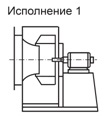 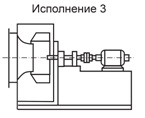 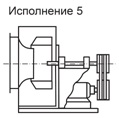 Конструктивное исполнение (для осевых)Конструктивное исполнение (для осевых)Конструктивное исполнение (для осевых)Конструктивное исполнение (для осевых)Конструктивное исполнение (для осевых)Конструктивное исполнение (для осевых)Конструктивное исполнение (для осевых)Конструктивное исполнение (для осевых)Конструктивное исполнение (для осевых)Конструктивное исполнение (для осевых)Конструктивное исполнение (для осевых)Конструктивное исполнение (для осевых)Конструктивное исполнение (для осевых)Конструктивное исполнение (для осевых)Конструктивное исполнение (для осевых)Конструктивное исполнение (для осевых)Конструктивное исполнение (для осевых)Конструктивное исполнение (для осевых)Конструктивное исполнение (для осевых)Направление выброса воздуха (для крышных)Направление выброса воздуха (для крышных)Направление выброса воздуха (для крышных)Направление выброса воздуха (для крышных)Направление выброса воздуха (для крышных)Направление выброса воздуха (для крышных)Направление выброса воздуха (для крышных)Направление выброса воздуха (для крышных)Направление выброса воздуха (для крышных)Направление выброса воздуха (для крышных)Направление выброса воздуха (для крышных)Направление выброса воздуха (для крышных)Направление выброса воздуха (для крышных)Направление выброса воздуха (для крышных)Направление выброса воздуха (для крышных)Направление выброса воздуха (для крышных)Направление выброса воздуха (для крышных)Направление выброса воздуха (для крышных)Направление выброса воздуха (для крышных)ВверхВверхВверхВверхВверхВверхВверхВверхВверхВверхВверхВверхВверхВверхВ стороныВ стороныВ стороныВ стороныВ стороныВ стороныВ стороныВ стороныВ стороныВ стороныВ стороныВ стороныВ стороныВ стороныВ стороныВ стороныВ стороныВ стороныВ стороныНаправление вращения рабочего колеса и угол разворота спирального корпуса радиального вентилятора (со стороны входа воздуха):Направление вращения рабочего колеса и угол разворота спирального корпуса радиального вентилятора (со стороны входа воздуха):Направление вращения рабочего колеса и угол разворота спирального корпуса радиального вентилятора (со стороны входа воздуха):Направление вращения рабочего колеса и угол разворота спирального корпуса радиального вентилятора (со стороны входа воздуха):Направление вращения рабочего колеса и угол разворота спирального корпуса радиального вентилятора (со стороны входа воздуха):Направление вращения рабочего колеса и угол разворота спирального корпуса радиального вентилятора (со стороны входа воздуха):Направление вращения рабочего колеса и угол разворота спирального корпуса радиального вентилятора (со стороны входа воздуха):Направление вращения рабочего колеса и угол разворота спирального корпуса радиального вентилятора (со стороны входа воздуха):Направление вращения рабочего колеса и угол разворота спирального корпуса радиального вентилятора (со стороны входа воздуха):Направление вращения рабочего колеса и угол разворота спирального корпуса радиального вентилятора (со стороны входа воздуха):Направление вращения рабочего колеса и угол разворота спирального корпуса радиального вентилятора (со стороны входа воздуха):Направление вращения рабочего колеса и угол разворота спирального корпуса радиального вентилятора (со стороны входа воздуха):Направление вращения рабочего колеса и угол разворота спирального корпуса радиального вентилятора (со стороны входа воздуха):Направление вращения рабочего колеса и угол разворота спирального корпуса радиального вентилятора (со стороны входа воздуха):Направление вращения рабочего колеса и угол разворота спирального корпуса радиального вентилятора (со стороны входа воздуха):Направление вращения рабочего колеса и угол разворота спирального корпуса радиального вентилятора (со стороны входа воздуха):Направление вращения рабочего колеса и угол разворота спирального корпуса радиального вентилятора (со стороны входа воздуха):Направление вращения рабочего колеса и угол разворота спирального корпуса радиального вентилятора (со стороны входа воздуха):Направление вращения рабочего колеса и угол разворота спирального корпуса радиального вентилятора (со стороны входа воздуха):Направление вращения рабочего колеса и угол разворота спирального корпуса радиального вентилятора (со стороны входа воздуха):Направление вращения рабочего колеса и угол разворота спирального корпуса радиального вентилятора (со стороны входа воздуха):Направление вращения рабочего колеса и угол разворота спирального корпуса радиального вентилятора (со стороны входа воздуха):Направление вращения рабочего колеса и угол разворота спирального корпуса радиального вентилятора (со стороны входа воздуха):Направление вращения рабочего колеса и угол разворота спирального корпуса радиального вентилятора (со стороны входа воздуха):Направление вращения рабочего колеса и угол разворота спирального корпуса радиального вентилятора (со стороны входа воздуха):Направление вращения рабочего колеса и угол разворота спирального корпуса радиального вентилятора (со стороны входа воздуха):Направление вращения рабочего колеса и угол разворота спирального корпуса радиального вентилятора (со стороны входа воздуха):Направление вращения рабочего колеса и угол разворота спирального корпуса радиального вентилятора (со стороны входа воздуха):Направление вращения рабочего колеса и угол разворота спирального корпуса радиального вентилятора (со стороны входа воздуха):Направление вращения рабочего колеса и угол разворота спирального корпуса радиального вентилятора (со стороны входа воздуха):Направление вращения рабочего колеса и угол разворота спирального корпуса радиального вентилятора (со стороны входа воздуха):Направление вращения рабочего колеса и угол разворота спирального корпуса радиального вентилятора (со стороны входа воздуха):Направление вращения рабочего колеса и угол разворота спирального корпуса радиального вентилятора (со стороны входа воздуха):Направление вращения рабочего колеса и угол разворота спирального корпуса радиального вентилятора (со стороны входа воздуха):Направление вращения рабочего колеса и угол разворота спирального корпуса радиального вентилятора (со стороны входа воздуха):Направление вращения рабочего колеса и угол разворота спирального корпуса радиального вентилятора (со стороны входа воздуха):Направление вращения рабочего колеса и угол разворота спирального корпуса радиального вентилятора (со стороны входа воздуха):Направление вращения рабочего колеса и угол разворота спирального корпуса радиального вентилятора (со стороны входа воздуха):Направление вращения рабочего колеса и угол разворота спирального корпуса радиального вентилятора (со стороны входа воздуха):Направление вращения рабочего колеса и угол разворота спирального корпуса радиального вентилятора (со стороны входа воздуха):Направление вращения рабочего колеса и угол разворота спирального корпуса радиального вентилятора (со стороны входа воздуха):Направление вращения рабочего колеса и угол разворота спирального корпуса радиального вентилятора (со стороны входа воздуха):Направление вращения рабочего колеса и угол разворота спирального корпуса радиального вентилятора (со стороны входа воздуха):Направление вращения рабочего колеса и угол разворота спирального корпуса радиального вентилятора (со стороны входа воздуха):Направление вращения рабочего колеса и угол разворота спирального корпуса радиального вентилятора (со стороны входа воздуха):Направление вращения рабочего колеса и угол разворота спирального корпуса радиального вентилятора (со стороны входа воздуха):Направление вращения рабочего колеса и угол разворота спирального корпуса радиального вентилятора (со стороны входа воздуха):Направление вращения рабочего колеса и угол разворота спирального корпуса радиального вентилятора (со стороны входа воздуха):Направление вращения рабочего колеса и угол разворота спирального корпуса радиального вентилятора (со стороны входа воздуха):Направление вращения рабочего колеса и угол разворота спирального корпуса радиального вентилятора (со стороны входа воздуха):Направление вращения рабочего колеса и угол разворота спирального корпуса радиального вентилятора (со стороны входа воздуха):Направление вращения рабочего колеса и угол разворота спирального корпуса радиального вентилятора (со стороны входа воздуха):Направление вращения рабочего колеса и угол разворота спирального корпуса радиального вентилятора (со стороны входа воздуха):Направление вращения рабочего колеса и угол разворота спирального корпуса радиального вентилятора (со стороны входа воздуха):Направление вращения рабочего колеса и угол разворота спирального корпуса радиального вентилятора (со стороны входа воздуха):Направление вращения рабочего колеса и угол разворота спирального корпуса радиального вентилятора (со стороны входа воздуха):Направление вращения рабочего колеса и угол разворота спирального корпуса радиального вентилятора (со стороны входа воздуха):Направление вращения рабочего колеса и угол разворота спирального корпуса радиального вентилятора (со стороны входа воздуха):Направление вращения рабочего колеса и угол разворота спирального корпуса радиального вентилятора (со стороны входа воздуха):Направление вращения рабочего колеса и угол разворота спирального корпуса радиального вентилятора (со стороны входа воздуха):Направление вращения рабочего колеса и угол разворота спирального корпуса радиального вентилятора (со стороны входа воздуха):Направление вращения рабочего колеса и угол разворота спирального корпуса радиального вентилятора (со стороны входа воздуха):Направление вращения рабочего колеса и угол разворота спирального корпуса радиального вентилятора (со стороны входа воздуха):Направление вращения рабочего колеса и угол разворота спирального корпуса радиального вентилятора (со стороны входа воздуха):Направление вращения рабочего колеса и угол разворота спирального корпуса радиального вентилятора (со стороны входа воздуха):Направление вращения рабочего колеса и угол разворота спирального корпуса радиального вентилятора (со стороны входа воздуха):Направление вращения рабочего колеса и угол разворота спирального корпуса радиального вентилятора (со стороны входа воздуха):Направление вращения рабочего колеса и угол разворота спирального корпуса радиального вентилятора (со стороны входа воздуха):Направление вращения рабочего колеса и угол разворота спирального корпуса радиального вентилятора (со стороны входа воздуха):Направление вращения рабочего колеса и угол разворота спирального корпуса радиального вентилятора (со стороны входа воздуха):Направление вращения рабочего колеса и угол разворота спирального корпуса радиального вентилятора (со стороны входа воздуха):Направление вращения рабочего колеса и угол разворота спирального корпуса радиального вентилятора (со стороны входа воздуха):Направление вращения рабочего колеса и угол разворота спирального корпуса радиального вентилятора (со стороны входа воздуха):Направление вращения рабочего колеса и угол разворота спирального корпуса радиального вентилятора (со стороны входа воздуха):Направление вращения рабочего колеса и угол разворота спирального корпуса радиального вентилятора (со стороны входа воздуха):Направление вращения рабочего колеса и угол разворота спирального корпуса радиального вентилятора (со стороны входа воздуха):Направление вращения рабочего колеса и угол разворота спирального корпуса радиального вентилятора (со стороны входа воздуха):Направление вращения рабочего колеса и угол разворота спирального корпуса радиального вентилятора (со стороны входа воздуха):Направление вращения рабочего колеса и угол разворота спирального корпуса радиального вентилятора (со стороны входа воздуха):Направление вращения рабочего колеса и угол разворота спирального корпуса радиального вентилятора (со стороны входа воздуха):Направление вращения рабочего колеса и угол разворота спирального корпуса радиального вентилятора (со стороны входа воздуха):Направление вращения рабочего колеса и угол разворота спирального корпуса радиального вентилятора (со стороны входа воздуха):Направление вращения рабочего колеса и угол разворота спирального корпуса радиального вентилятора (со стороны входа воздуха):Пр270Пр315Пр0Пр0Пр0Пр0Пр45Пр45Пр45Пр45Пр90Пр90Пр90Пр90Пр90Пр135Пр135Пр135Пр135Пр135Пр135Пр135Пр135Пр180Пр180Пр180Пр180Пр180Пр180Пр180Пр180Л270Л270Л270Л270Л270Л270Л270Л270Л270Л270Л270Л315Л315Л315Л315Л315Л315Л315Л315Л0Л0Л0Л0Л0Л0Л45Л45Л45Л45Л45Л45Л45Л45Л45Л45Л90Л90Л90Л90Л90Л90Л90Л135Л135Л135Л180Л180Л180Л180Л180Л180Л180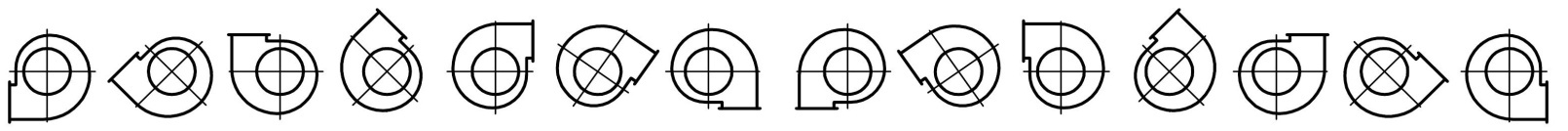 Климатическое исполнениеКлиматическое исполнениеКлиматическое исполнениеКлиматическое исполнениеКлиматическое исполнениеКлиматическое исполнениеКлиматическое исполнениеКлиматическое исполнениеКлиматическое исполнениеКлиматическое исполнениеКлиматическое исполнениеКлиматическое исполнениеКлиматическое исполнениеКлиматическое исполнениеКлиматическое исполнениеКлиматическое исполнениеУ (-45°С÷40°С)У (-45°С÷40°С)У (-45°С÷40°С)У (-45°С÷40°С)У (-45°С÷40°С)У (-45°С÷40°С)У (-45°С÷40°С)У (-45°С÷40°С)У (-45°С÷40°С)У (-45°С÷40°С)У (-45°С÷40°С)У (-45°С÷40°С)У (-45°С÷40°С)У (-45°С÷40°С)У (-45°С÷40°С)У (-45°С÷40°С)У (-45°С÷40°С)У (-45°С÷40°С)У (-45°С÷40°С)У (-45°С÷40°С)У (-45°С÷40°С)У (-45°С÷40°С)У (-45°С÷40°С)У (-45°С÷40°С)УХЛ (-60°С÷40°С)УХЛ (-60°С÷40°С)УХЛ (-60°С÷40°С)УХЛ (-60°С÷40°С)УХЛ (-60°С÷40°С)УХЛ (-60°С÷40°С)УХЛ (-60°С÷40°С)УХЛ (-60°С÷40°С)УХЛ (-60°С÷40°С)УХЛ (-60°С÷40°С)УХЛ (-60°С÷40°С)УХЛ (-60°С÷40°С)УХЛ (-60°С÷40°С)УХЛ (-60°С÷40°С)УХЛ (-60°С÷40°С)УХЛ (-60°С÷40°С)УХЛ (-60°С÷40°С)УХЛ (-60°С÷40°С)УХЛ (-60°С÷40°С)Т (-10°С÷50°С)Т (-10°С÷50°С)Т (-10°С÷50°С)Т (-10°С÷50°С)Т (-10°С÷50°С)Т (-10°С÷50°С)Т (-10°С÷50°С)Т (-10°С÷50°С)Т (-10°С÷50°С)Т (-10°С÷50°С)Категория размещения по ГОСТ 15150-69Категория размещения по ГОСТ 15150-69Категория размещения по ГОСТ 15150-69Категория размещения по ГОСТ 15150-69Категория размещения по ГОСТ 15150-69Категория размещения по ГОСТ 15150-69Категория размещения по ГОСТ 15150-69Категория размещения по ГОСТ 15150-69Категория размещения по ГОСТ 15150-69Категория размещения по ГОСТ 15150-69Категория размещения по ГОСТ 15150-69Категория размещения по ГОСТ 15150-69Категория размещения по ГОСТ 15150-69Категория размещения по ГОСТ 15150-69Категория размещения по ГОСТ 15150-69Категория размещения по ГОСТ 15150-691111111111122222222333333333334444Расчетные параметрыРасчетные параметрыРасчетные параметрыРасчетные параметрыРасчетные параметрыРасчетные параметрыРасчетные параметрыРасчетные параметрыРасчетные параметрыРасчетные параметрыРасчетные параметрыРасчетные параметрыРасчетные параметрыРасчетные параметрыРасчетные параметрыРасчетные параметрыРасчетные параметрыРасчетные параметрыРасчетные параметрыРасчетные параметрыРасчетные параметрыРасчетные параметрыРасчетные параметрыРасчетные параметрыРасчетные параметрыРасчетные параметрыРасчетные параметрыРасчетные параметрыРасчетные параметрыРасчетные параметрыРасчетные параметрыРасчетные параметрыРасчетные параметрыРасчетные параметрыРасчетные параметрыРасчетные параметрыРасчетные параметрыРасчетные параметрыРасчетные параметрыРасчетные параметрыРасчетные параметрыРасчетные параметрыРасчетные параметрыРасчетные параметрыРасчетные параметрыРасчетные параметрыРасчетные параметрыРасчетные параметрыРасчетные параметрыРасчетные параметрыРасчетные параметрыРасчетные параметрыРасчетные параметрыРасчетные параметрыРасчетные параметрыРасчетные параметрыРасчетные параметрыРасчетные параметрыРасчетные параметрыРасчетные параметрыРасчетные параметрыРасчетные параметрыРасчетные параметрыРасчетные параметрыРасчетные параметрыРасчетные параметрыРасчетные параметрыРасчетные параметрыРасчетные параметрыРасчетные параметрыРасчетные параметрыРасчетные параметрыРасчетные параметрыРасчетные параметрыРасчетные параметрыРасчетные параметрыРасчетные параметрыРасчетные параметрыРасчетные параметрыРасчетные параметрыРасчетные параметрыРасчетные параметрыРасчетные параметрыПроизводительностьПроизводительностьПроизводительностьПроизводительностьПроизводительностьПроизводительностьПроизводительностьПроизводительностьПроизводительностьПроизводительностьПроизводительностьм3/чм3/чм3/чм3/чм3/чм3/чм3/чм3/чм3/чСвободный напор (при 20°С)Свободный напор (при 20°С)Свободный напор (при 20°С)Свободный напор (при 20°С)Свободный напор (при 20°С)Свободный напор (при 20°С)Свободный напор (при 20°С)Свободный напор (при 20°С)Свободный напор (при 20°С)Свободный напор (при 20°С)Свободный напор (при 20°С)Свободный напор (при 20°С)Свободный напор (при 20°С)Свободный напор (при 20°С)Свободный напор (при 20°С)Свободный напор (при 20°С)Свободный напор (при 20°С)Свободный напор (при 20°С)Свободный напор (при 20°С)Свободный напор (при 20°С)Свободный напор (при 20°С)Свободный напор (при 20°С)Свободный напор (при 20°С)Свободный напор (при 20°С)Свободный напор (при 20°С)Свободный напор (при 20°С)Свободный напор (при 20°С)Свободный напор (при 20°С)Свободный напор (при 20°С)Свободный напор (при 20°С)Свободный напор (при 20°С)Свободный напор (при 20°С)Свободный напор (при 20°С)Свободный напор (при 20°С)Свободный напор (при 20°С)Свободный напор (при 20°С)Свободный напор (при 20°С)Свободный напор (при 20°С)Свободный напор (при 20°С)Свободный напор (при 20°С)ПаПаПаПаПаПаПроизводительностьПроизводительностьПроизводительностьПроизводительностьПроизводительностьПроизводительностьПроизводительностьПроизводительностьПроизводительностьПроизводительностьПроизводительностьм3/чм3/чм3/чм3/чм3/чм3/чм3/чм3/чм3/чСвободный напор (при 20°С)Свободный напор (при 20°С)Свободный напор (при 20°С)Свободный напор (при 20°С)Свободный напор (при 20°С)Свободный напор (при 20°С)Свободный напор (при 20°С)Свободный напор (при 20°С)Свободный напор (при 20°С)Свободный напор (при 20°С)Свободный напор (при 20°С)Свободный напор (при 20°С)Свободный напор (при 20°С)Свободный напор (при 20°С)Свободный напор (при 20°С)Свободный напор (при 20°С)Свободный напор (при 20°С)Свободный напор (при 20°С)Свободный напор (при 20°С)Свободный напор (при 20°С)Свободный напор (при 20°С)Свободный напор (при 20°С)Свободный напор (при 20°С)Свободный напор (при 20°С)Свободный напор (при 20°С)Свободный напор (при 20°С)Свободный напор (при 20°С)Свободный напор (при 20°С)Свободный напор (при 20°С)Свободный напор (при 20°С)Свободный напор (при 20°С)Свободный напор (при 20°С)Свободный напор (при 20°С)Свободный напор (при 20°С)Свободный напор (при 20°С)Свободный напор (при 20°С)Свободный напор (при 20°С)Свободный напор (при 20°С)Свободный напор (при 20°С)Свободный напор (при 20°С)ПаПаПаПаПаПаТемпература перемещаемой средыТемпература перемещаемой средыТемпература перемещаемой средыТемпература перемещаемой средыТемпература перемещаемой средыТемпература перемещаемой средыТемпература перемещаемой средыТемпература перемещаемой средыТемпература перемещаемой средыТемпература перемещаемой средыТемпература перемещаемой среды°С°С°С°С°С°С°С°С°СКПД (желательный)КПД (желательный)КПД (желательный)КПД (желательный)КПД (желательный)КПД (желательный)КПД (желательный)КПД (желательный)КПД (желательный)КПД (желательный)КПД (желательный)КПД (желательный)КПД (желательный)КПД (желательный)КПД (желательный)КПД (желательный)КПД (желательный)КПД (желательный)КПД (желательный)КПД (желательный)КПД (желательный)КПД (желательный)КПД (желательный)КПД (желательный)КПД (желательный)КПД (желательный)КПД (желательный)КПД (желательный)КПД (желательный)КПД (желательный)КПД (желательный)КПД (желательный)КПД (желательный)КПД (желательный)КПД (желательный)КПД (желательный)КПД (желательный)КПД (желательный)КПД (желательный)КПД (желательный)КПД (желательный)%%%%%%Температура перемещаемой средыТемпература перемещаемой средыТемпература перемещаемой средыТемпература перемещаемой средыТемпература перемещаемой средыТемпература перемещаемой средыТемпература перемещаемой средыТемпература перемещаемой средыТемпература перемещаемой средыТемпература перемещаемой средыТемпература перемещаемой среды°С°С°С°С°С°С°С°С°СКПД (желательный)КПД (желательный)КПД (желательный)КПД (желательный)КПД (желательный)КПД (желательный)КПД (желательный)КПД (желательный)КПД (желательный)КПД (желательный)КПД (желательный)КПД (желательный)КПД (желательный)КПД (желательный)КПД (желательный)КПД (желательный)КПД (желательный)КПД (желательный)КПД (желательный)КПД (желательный)КПД (желательный)КПД (желательный)КПД (желательный)КПД (желательный)КПД (желательный)КПД (желательный)КПД (желательный)КПД (желательный)КПД (желательный)КПД (желательный)КПД (желательный)КПД (желательный)КПД (желательный)КПД (желательный)КПД (желательный)КПД (желательный)КПД (желательный)КПД (желательный)КПД (желательный)КПД (желательный)КПД (желательный)%%%%%%Характеристики перемещаемой средыХарактеристики перемещаемой средыХарактеристики перемещаемой средыХарактеристики перемещаемой средыХарактеристики перемещаемой средыХарактеристики перемещаемой средыХарактеристики перемещаемой средыХарактеристики перемещаемой средыХарактеристики перемещаемой средыХарактеристики перемещаемой средыХарактеристики перемещаемой средыХарактеристики перемещаемой средыХарактеристики перемещаемой средыХарактеристики перемещаемой средыХарактеристики перемещаемой средыХарактеристики перемещаемой средыХарактеристики перемещаемой средыХарактеристики перемещаемой средыХарактеристики перемещаемой средыХарактеристики перемещаемой средыХарактеристики перемещаемой средыХарактеристики перемещаемой средыХарактеристики перемещаемой средыХарактеристики перемещаемой средыХарактеристики перемещаемой средыХарактеристики перемещаемой средыХарактеристики перемещаемой средыХарактеристики перемещаемой средыХарактеристики перемещаемой средыХарактеристики перемещаемой средыХарактеристики перемещаемой средыХарактеристики перемещаемой средыХарактеристики перемещаемой средыХарактеристики перемещаемой средыХарактеристики перемещаемой средыХарактеристики перемещаемой средыХарактеристики перемещаемой средыХарактеристики перемещаемой средыХарактеристики перемещаемой средыХарактеристики перемещаемой средыХарактеристики перемещаемой средыХарактеристики перемещаемой средыХарактеристики перемещаемой средыХарактеристики перемещаемой средыХарактеристики перемещаемой средыХарактеристики перемещаемой средыХарактеристики перемещаемой средыХарактеристики перемещаемой средыХарактеристики перемещаемой средыХарактеристики перемещаемой средыХарактеристики перемещаемой средыХарактеристики перемещаемой средыХарактеристики перемещаемой средыХарактеристики перемещаемой средыХарактеристики перемещаемой средыХарактеристики перемещаемой средыХарактеристики перемещаемой средыХарактеристики перемещаемой средыХарактеристики перемещаемой средыХарактеристики перемещаемой средыХарактеристики перемещаемой средыХарактеристики перемещаемой средыХарактеристики перемещаемой средыХарактеристики перемещаемой средыХарактеристики перемещаемой средыХарактеристики перемещаемой средыХарактеристики перемещаемой средыХарактеристики перемещаемой средыХарактеристики перемещаемой средыХарактеристики перемещаемой средыХарактеристики перемещаемой средыХарактеристики перемещаемой средыХарактеристики перемещаемой средыХарактеристики перемещаемой средыХарактеристики перемещаемой средыХарактеристики перемещаемой средыХарактеристики перемещаемой средыХарактеристики перемещаемой средыХарактеристики перемещаемой средыХарактеристики перемещаемой средыХарактеристики перемещаемой средыХарактеристики перемещаемой средыХарактеристики перемещаемой средыКонцентрация твердых примесей, абразивной золы, пылиКонцентрация твердых примесей, абразивной золы, пылиКонцентрация твердых примесей, абразивной золы, пылиКонцентрация твердых примесей, абразивной золы, пылиКонцентрация твердых примесей, абразивной золы, пылиКонцентрация твердых примесей, абразивной золы, пылиКонцентрация твердых примесей, абразивной золы, пылиКонцентрация твердых примесей, абразивной золы, пылиКонцентрация твердых примесей, абразивной золы, пылиКонцентрация твердых примесей, абразивной золы, пылиКонцентрация твердых примесей, абразивной золы, пылиКонцентрация твердых примесей, абразивной золы, пылиКонцентрация твердых примесей, абразивной золы, пылиКонцентрация твердых примесей, абразивной золы, пылиКонцентрация твердых примесей, абразивной золы, пылиКонцентрация твердых примесей, абразивной золы, пылиКонцентрация твердых примесей, абразивной золы, пылиКонцентрация твердых примесей, абразивной золы, пылиКонцентрация твердых примесей, абразивной золы, пылиКонцентрация твердых примесей, абразивной золы, пылиКонцентрация твердых примесей, абразивной золы, пылиг/м3г/м3г/м3г/м3г/м3г/м3г/м3г/м3г/м3Предельная температура перемещаемой средыПредельная температура перемещаемой средыПредельная температура перемещаемой средыПредельная температура перемещаемой средыПредельная температура перемещаемой средыПредельная температура перемещаемой средыПредельная температура перемещаемой средыПредельная температура перемещаемой средыПредельная температура перемещаемой средыПредельная температура перемещаемой средыПредельная температура перемещаемой средыПредельная температура перемещаемой средыПредельная температура перемещаемой средыПредельная температура перемещаемой средыПредельная температура перемещаемой средыПредельная температура перемещаемой средыПредельная температура перемещаемой средыПредельная температура перемещаемой средыПредельная температура перемещаемой средыПредельная температура перемещаемой средыПредельная температура перемещаемой средыПредельная температура перемещаемой средыПредельная температура перемещаемой средыПредельная температура перемещаемой средыПредельная температура перемещаемой средыПредельная температура перемещаемой среды°С°С°СКонцентрация твердых примесей, абразивной золы, пылиКонцентрация твердых примесей, абразивной золы, пылиКонцентрация твердых примесей, абразивной золы, пылиКонцентрация твердых примесей, абразивной золы, пылиКонцентрация твердых примесей, абразивной золы, пылиКонцентрация твердых примесей, абразивной золы, пылиКонцентрация твердых примесей, абразивной золы, пылиКонцентрация твердых примесей, абразивной золы, пылиКонцентрация твердых примесей, абразивной золы, пылиКонцентрация твердых примесей, абразивной золы, пылиКонцентрация твердых примесей, абразивной золы, пылиКонцентрация твердых примесей, абразивной золы, пылиКонцентрация твердых примесей, абразивной золы, пылиКонцентрация твердых примесей, абразивной золы, пылиКонцентрация твердых примесей, абразивной золы, пылиКонцентрация твердых примесей, абразивной золы, пылиКонцентрация твердых примесей, абразивной золы, пылиКонцентрация твердых примесей, абразивной золы, пылиКонцентрация твердых примесей, абразивной золы, пылиКонцентрация твердых примесей, абразивной золы, пылиКонцентрация твердых примесей, абразивной золы, пылиг/м3г/м3г/м3г/м3г/м3г/м3г/м3г/м3г/м3Предельная температура перемещаемой средыПредельная температура перемещаемой средыПредельная температура перемещаемой средыПредельная температура перемещаемой средыПредельная температура перемещаемой средыПредельная температура перемещаемой средыПредельная температура перемещаемой средыПредельная температура перемещаемой средыПредельная температура перемещаемой средыПредельная температура перемещаемой средыПредельная температура перемещаемой средыПредельная температура перемещаемой средыПредельная температура перемещаемой средыПредельная температура перемещаемой средыПредельная температура перемещаемой средыПредельная температура перемещаемой средыПредельная температура перемещаемой средыПредельная температура перемещаемой средыПредельная температура перемещаемой средыПредельная температура перемещаемой средыПредельная температура перемещаемой средыПредельная температура перемещаемой средыПредельная температура перемещаемой средыПредельная температура перемещаемой средыПредельная температура перемещаемой средыПредельная температура перемещаемой среды°С°С°СОтложение  на лопатках раб. колеса примесей, содержащихся в перемещ.среде:Отложение  на лопатках раб. колеса примесей, содержащихся в перемещ.среде:Отложение  на лопатках раб. колеса примесей, содержащихся в перемещ.среде:Отложение  на лопатках раб. колеса примесей, содержащихся в перемещ.среде:Отложение  на лопатках раб. колеса примесей, содержащихся в перемещ.среде:Отложение  на лопатках раб. колеса примесей, содержащихся в перемещ.среде:Отложение  на лопатках раб. колеса примесей, содержащихся в перемещ.среде:Отложение  на лопатках раб. колеса примесей, содержащихся в перемещ.среде:Отложение  на лопатках раб. колеса примесей, содержащихся в перемещ.среде:Отложение  на лопатках раб. колеса примесей, содержащихся в перемещ.среде:Отложение  на лопатках раб. колеса примесей, содержащихся в перемещ.среде:Отложение  на лопатках раб. колеса примесей, содержащихся в перемещ.среде:Отложение  на лопатках раб. колеса примесей, содержащихся в перемещ.среде:Отложение  на лопатках раб. колеса примесей, содержащихся в перемещ.среде:Отложение  на лопатках раб. колеса примесей, содержащихся в перемещ.среде:Отложение  на лопатках раб. колеса примесей, содержащихся в перемещ.среде:Отложение  на лопатках раб. колеса примесей, содержащихся в перемещ.среде:Отложение  на лопатках раб. колеса примесей, содержащихся в перемещ.среде:Отложение  на лопатках раб. колеса примесей, содержащихся в перемещ.среде:Отложение  на лопатках раб. колеса примесей, содержащихся в перемещ.среде:Отложение  на лопатках раб. колеса примесей, содержащихся в перемещ.среде:Отложение  на лопатках раб. колеса примесей, содержащихся в перемещ.среде:Отложение  на лопатках раб. колеса примесей, содержащихся в перемещ.среде:Отложение  на лопатках раб. колеса примесей, содержащихся в перемещ.среде:Отложение  на лопатках раб. колеса примесей, содержащихся в перемещ.среде:Отложение  на лопатках раб. колеса примесей, содержащихся в перемещ.среде:Отложение  на лопатках раб. колеса примесей, содержащихся в перемещ.среде:Отложение  на лопатках раб. колеса примесей, содержащихся в перемещ.среде:Отложение  на лопатках раб. колеса примесей, содержащихся в перемещ.среде:Отложение  на лопатках раб. колеса примесей, содержащихся в перемещ.среде:Отложение  на лопатках раб. колеса примесей, содержащихся в перемещ.среде:Отложение  на лопатках раб. колеса примесей, содержащихся в перемещ.среде:Отложение  на лопатках раб. колеса примесей, содержащихся в перемещ.среде:Отложение  на лопатках раб. колеса примесей, содержащихся в перемещ.среде:Отложение  на лопатках раб. колеса примесей, содержащихся в перемещ.среде:Отложение  на лопатках раб. колеса примесей, содержащихся в перемещ.среде:Отложение  на лопатках раб. колеса примесей, содержащихся в перемещ.среде:Отложение  на лопатках раб. колеса примесей, содержащихся в перемещ.среде:Отложение  на лопатках раб. колеса примесей, содержащихся в перемещ.среде:Отложение  на лопатках раб. колеса примесей, содержащихся в перемещ.среде:Отложение  на лопатках раб. колеса примесей, содержащихся в перемещ.среде:Отложение  на лопатках раб. колеса примесей, содержащихся в перемещ.среде:Отложение  на лопатках раб. колеса примесей, содержащихся в перемещ.среде:Отложение  на лопатках раб. колеса примесей, содержащихся в перемещ.среде:Отложение  на лопатках раб. колеса примесей, содержащихся в перемещ.среде:Отложение  на лопатках раб. колеса примесей, содержащихся в перемещ.среде:Отложение  на лопатках раб. колеса примесей, содержащихся в перемещ.среде:Отложение  на лопатках раб. колеса примесей, содержащихся в перемещ.среде:Отложение  на лопатках раб. колеса примесей, содержащихся в перемещ.среде:Отложение  на лопатках раб. колеса примесей, содержащихся в перемещ.среде:Отложение  на лопатках раб. колеса примесей, содержащихся в перемещ.среде:Отложение  на лопатках раб. колеса примесей, содержащихся в перемещ.среде:Отложение  на лопатках раб. колеса примесей, содержащихся в перемещ.среде:Отложение  на лопатках раб. колеса примесей, содержащихся в перемещ.среде:Отложение  на лопатках раб. колеса примесей, содержащихся в перемещ.среде:Отложение  на лопатках раб. колеса примесей, содержащихся в перемещ.среде:Отложение  на лопатках раб. колеса примесей, содержащихся в перемещ.среде:Отложение  на лопатках раб. колеса примесей, содержащихся в перемещ.среде:Отложение  на лопатках раб. колеса примесей, содержащихся в перемещ.среде:Отложение  на лопатках раб. колеса примесей, содержащихся в перемещ.среде:Отложение  на лопатках раб. колеса примесей, содержащихся в перемещ.среде:ДаДаДаДаДаДаДаНетНетНетНетНетСодержание агрессивных компонентов в перемещаемых газах в процентах или рекомендуемая марка материала:Содержание агрессивных компонентов в перемещаемых газах в процентах или рекомендуемая марка материала:Содержание агрессивных компонентов в перемещаемых газах в процентах или рекомендуемая марка материала:Содержание агрессивных компонентов в перемещаемых газах в процентах или рекомендуемая марка материала:Содержание агрессивных компонентов в перемещаемых газах в процентах или рекомендуемая марка материала:Содержание агрессивных компонентов в перемещаемых газах в процентах или рекомендуемая марка материала:Содержание агрессивных компонентов в перемещаемых газах в процентах или рекомендуемая марка материала:Содержание агрессивных компонентов в перемещаемых газах в процентах или рекомендуемая марка материала:Содержание агрессивных компонентов в перемещаемых газах в процентах или рекомендуемая марка материала:Содержание агрессивных компонентов в перемещаемых газах в процентах или рекомендуемая марка материала:Содержание агрессивных компонентов в перемещаемых газах в процентах или рекомендуемая марка материала:Содержание агрессивных компонентов в перемещаемых газах в процентах или рекомендуемая марка материала:Содержание агрессивных компонентов в перемещаемых газах в процентах или рекомендуемая марка материала:Содержание агрессивных компонентов в перемещаемых газах в процентах или рекомендуемая марка материала:Содержание агрессивных компонентов в перемещаемых газах в процентах или рекомендуемая марка материала:Содержание агрессивных компонентов в перемещаемых газах в процентах или рекомендуемая марка материала:Содержание агрессивных компонентов в перемещаемых газах в процентах или рекомендуемая марка материала:Содержание агрессивных компонентов в перемещаемых газах в процентах или рекомендуемая марка материала:Содержание агрессивных компонентов в перемещаемых газах в процентах или рекомендуемая марка материала:Содержание агрессивных компонентов в перемещаемых газах в процентах или рекомендуемая марка материала:Содержание агрессивных компонентов в перемещаемых газах в процентах или рекомендуемая марка материала:Содержание агрессивных компонентов в перемещаемых газах в процентах или рекомендуемая марка материала:Содержание агрессивных компонентов в перемещаемых газах в процентах или рекомендуемая марка материала:Содержание агрессивных компонентов в перемещаемых газах в процентах или рекомендуемая марка материала:Содержание агрессивных компонентов в перемещаемых газах в процентах или рекомендуемая марка материала:Содержание агрессивных компонентов в перемещаемых газах в процентах или рекомендуемая марка материала:Содержание агрессивных компонентов в перемещаемых газах в процентах или рекомендуемая марка материала:Содержание агрессивных компонентов в перемещаемых газах в процентах или рекомендуемая марка материала:Характеристики электродвигателяХарактеристики электродвигателяХарактеристики электродвигателяХарактеристики электродвигателяХарактеристики электродвигателяХарактеристики электродвигателяХарактеристики электродвигателяХарактеристики электродвигателяХарактеристики электродвигателяХарактеристики электродвигателяХарактеристики электродвигателяХарактеристики электродвигателяХарактеристики электродвигателяХарактеристики электродвигателяХарактеристики электродвигателяХарактеристики электродвигателяХарактеристики электродвигателяХарактеристики электродвигателяХарактеристики электродвигателяХарактеристики электродвигателяХарактеристики электродвигателяХарактеристики электродвигателяХарактеристики электродвигателяХарактеристики электродвигателяХарактеристики электродвигателяХарактеристики электродвигателяХарактеристики электродвигателяХарактеристики электродвигателяХарактеристики электродвигателяХарактеристики электродвигателяХарактеристики электродвигателяХарактеристики электродвигателяХарактеристики электродвигателяХарактеристики электродвигателяХарактеристики электродвигателяХарактеристики электродвигателяХарактеристики электродвигателяХарактеристики электродвигателяХарактеристики электродвигателяХарактеристики электродвигателяХарактеристики электродвигателяХарактеристики электродвигателяХарактеристики электродвигателяХарактеристики электродвигателяХарактеристики электродвигателяХарактеристики электродвигателяХарактеристики электродвигателяХарактеристики электродвигателяХарактеристики электродвигателяХарактеристики электродвигателяХарактеристики электродвигателяХарактеристики электродвигателяХарактеристики электродвигателяХарактеристики электродвигателяХарактеристики электродвигателяХарактеристики электродвигателяХарактеристики электродвигателяХарактеристики электродвигателяХарактеристики электродвигателяХарактеристики электродвигателяХарактеристики электродвигателяХарактеристики электродвигателяХарактеристики электродвигателяХарактеристики электродвигателяХарактеристики электродвигателяХарактеристики электродвигателяХарактеристики электродвигателяХарактеристики электродвигателяХарактеристики электродвигателяХарактеристики электродвигателяХарактеристики электродвигателяХарактеристики электродвигателяХарактеристики электродвигателяХарактеристики электродвигателяХарактеристики электродвигателяХарактеристики электродвигателяХарактеристики электродвигателяХарактеристики электродвигателяХарактеристики электродвигателяХарактеристики электродвигателяХарактеристики электродвигателяХарактеристики электродвигателяХарактеристики электродвигателяЧастота вращения рабочего колеса (желательная)Частота вращения рабочего колеса (желательная)Частота вращения рабочего колеса (желательная)Частота вращения рабочего колеса (желательная)Частота вращения рабочего колеса (желательная)Частота вращения рабочего колеса (желательная)Частота вращения рабочего колеса (желательная)Частота вращения рабочего колеса (желательная)Частота вращения рабочего колеса (желательная)Частота вращения рабочего колеса (желательная)Частота вращения рабочего колеса (желательная)Частота вращения рабочего колеса (желательная)Частота вращения рабочего колеса (желательная)Частота вращения рабочего колеса (желательная)Частота вращения рабочего колеса (желательная)Частота вращения рабочего колеса (желательная)Частота вращения рабочего колеса (желательная)Частота вращения рабочего колеса (желательная)Частота вращения рабочего колеса (желательная)Частота вращения рабочего колеса (желательная)Частота вращения рабочего колеса (желательная)Частота вращения рабочего колеса (желательная)Частота вращения рабочего колеса (желательная)Частота вращения рабочего колеса (желательная)Частота вращения рабочего колеса (желательная)Частота вращения рабочего колеса (желательная)об/миноб/миноб/миноб/миноб/миноб/миноб/миноб/миноб/миноб/миноб/миноб/миноб/миноб/миноб/миноб/миноб/миноб/миноб/миноб/миноб/миноб/миноб/миноб/миноб/миноб/миноб/миноб/миноб/миноб/миноб/миноб/миноб/миноб/миноб/миноб/миноб/миноб/миноб/миноб/миноб/миноб/миноб/миноб/миноб/миноб/миноб/минЧастота вращения рабочего колеса (желательная)Частота вращения рабочего колеса (желательная)Частота вращения рабочего колеса (желательная)Частота вращения рабочего колеса (желательная)Частота вращения рабочего колеса (желательная)Частота вращения рабочего колеса (желательная)Частота вращения рабочего колеса (желательная)Частота вращения рабочего колеса (желательная)Частота вращения рабочего колеса (желательная)Частота вращения рабочего колеса (желательная)Частота вращения рабочего колеса (желательная)Частота вращения рабочего колеса (желательная)Частота вращения рабочего колеса (желательная)Частота вращения рабочего колеса (желательная)Частота вращения рабочего колеса (желательная)Частота вращения рабочего колеса (желательная)Частота вращения рабочего колеса (желательная)Частота вращения рабочего колеса (желательная)Частота вращения рабочего колеса (желательная)Частота вращения рабочего колеса (желательная)Частота вращения рабочего колеса (желательная)Частота вращения рабочего колеса (желательная)Частота вращения рабочего колеса (желательная)Частота вращения рабочего колеса (желательная)Частота вращения рабочего колеса (желательная)Частота вращения рабочего колеса (желательная)об/миноб/миноб/миноб/миноб/миноб/миноб/миноб/миноб/миноб/миноб/миноб/миноб/миноб/миноб/миноб/миноб/миноб/миноб/миноб/миноб/миноб/миноб/миноб/миноб/миноб/миноб/миноб/миноб/миноб/миноб/миноб/миноб/миноб/миноб/миноб/миноб/миноб/миноб/миноб/миноб/миноб/миноб/миноб/миноб/миноб/миноб/минМетод пускаМетод пускаМетод пускаМетод пускаПрямой пускПрямой пускПрямой пускПрямой пускПрямой пускПрямой пускПрямой пускПрямой пускПрямой пускПрямой пускПлавный пускПлавный пускПлавный пускПлавный пускПлавный пускПлавный пускПлавный пускПлавный пускПлавный пускПлавный пускПлавный пускПлавный пускПлавный пускПлавный пускПлавный пускПлавный пускПлавный пускПлавный пускПлавный пускПлавный пускПлавный пускПлавный пускПлавный пускПлавный пускПлавный пускПлавный пускПлавный пускПлавный пускПлавный пускЧастотное регулированиеЧастотное регулированиеЧастотное регулированиеЧастотное регулированиеЧастотное регулированиеЧастотное регулированиеЧастотное регулированиеЧастотное регулированиеЧастотное регулированиеЧастотное регулированиеЧастотное регулированиеЧастотное регулированиеЧастотное регулированиеЧастотное регулированиеЧастотное регулированиеЧастотное регулированиеЧастотное регулированиеЧастотное регулированиеЧастотное регулированиеЧастотное регулированиеЧастотное регулированиеЧастотное регулированиеЧастотное регулированиеЧастотное регулированиеЧастотное регулированиеЧастотное регулированиеМощность электродвигателяМощность электродвигателяМощность электродвигателяМощность электродвигателяМощность электродвигателяМощность электродвигателяМощность электродвигателяМощность электродвигателяМощность электродвигателяМощность электродвигателяМощность электродвигателяМощность электродвигателяМощность электродвигателяМощность электродвигателяМощность электродвигателяМощность электродвигателяМощность электродвигателяМощность электродвигателяМощность электродвигателяМощность электродвигателяМощность электродвигателяМощность электродвигателякВткВткВткВткВткВткВткВтСтепень защиты IP по ГОСТ 17494Степень защиты IP по ГОСТ 17494Степень защиты IP по ГОСТ 17494Степень защиты IP по ГОСТ 17494Степень защиты IP по ГОСТ 17494Степень защиты IP по ГОСТ 17494Степень защиты IP по ГОСТ 17494Степень защиты IP по ГОСТ 17494Степень защиты IP по ГОСТ 17494Степень защиты IP по ГОСТ 17494Степень защиты IP по ГОСТ 17494Степень защиты IP по ГОСТ 17494Степень защиты IP по ГОСТ 17494Степень защиты IP по ГОСТ 17494Степень защиты IP по ГОСТ 17494Степень защиты IP по ГОСТ 17494Степень защиты IP по ГОСТ 17494Степень защиты IP по ГОСТ 17494Степень защиты IP по ГОСТ 17494Степень защиты IP по ГОСТ 17494Степень защиты IP по ГОСТ 17494Степень защиты IP по ГОСТ 17494Степень защиты IP по ГОСТ 17494Степень защиты IP по ГОСТ 17494Степень защиты IP по ГОСТ 17494Степень защиты IP по ГОСТ 17494Степень защиты IP по ГОСТ 17494Степень защиты IP по ГОСТ 17494Степень защиты IP по ГОСТ 17494Степень защиты IP по ГОСТ 17494Степень защиты IP по ГОСТ 17494Степень защиты IP по ГОСТ 17494Мощность электродвигателяМощность электродвигателяМощность электродвигателяМощность электродвигателяМощность электродвигателяМощность электродвигателяМощность электродвигателяМощность электродвигателяМощность электродвигателяМощность электродвигателяМощность электродвигателяМощность электродвигателяМощность электродвигателяМощность электродвигателяМощность электродвигателяМощность электродвигателяМощность электродвигателяМощность электродвигателяМощность электродвигателяМощность электродвигателяМощность электродвигателяМощность электродвигателякВткВткВткВткВткВткВткВтСтепень защиты IP по ГОСТ 17494Степень защиты IP по ГОСТ 17494Степень защиты IP по ГОСТ 17494Степень защиты IP по ГОСТ 17494Степень защиты IP по ГОСТ 17494Степень защиты IP по ГОСТ 17494Степень защиты IP по ГОСТ 17494Степень защиты IP по ГОСТ 17494Степень защиты IP по ГОСТ 17494Степень защиты IP по ГОСТ 17494Степень защиты IP по ГОСТ 17494Степень защиты IP по ГОСТ 17494Степень защиты IP по ГОСТ 17494Степень защиты IP по ГОСТ 17494Степень защиты IP по ГОСТ 17494Степень защиты IP по ГОСТ 17494Степень защиты IP по ГОСТ 17494Степень защиты IP по ГОСТ 17494Степень защиты IP по ГОСТ 17494Степень защиты IP по ГОСТ 17494Степень защиты IP по ГОСТ 17494Степень защиты IP по ГОСТ 17494Степень защиты IP по ГОСТ 17494Степень защиты IP по ГОСТ 17494Степень защиты IP по ГОСТ 17494Степень защиты IP по ГОСТ 17494Степень защиты IP по ГОСТ 17494Степень защиты IP по ГОСТ 17494Степень защиты IP по ГОСТ 17494Степень защиты IP по ГОСТ 17494Степень защиты IP по ГОСТ 17494Степень защиты IP по ГОСТ 17494Напряжение питанияНапряжение питанияНапряжение питанияНапряжение питанияНапряжение питанияНапряжение питанияНапряжение питанияНапряжение питанияНапряжение питанияНапряжение питанияНапряжение питанияНапряжение питанияНапряжение питанияНапряжение питанияНапряжение питанияНапряжение питанияНапряжение питанияНапряжение питанияНапряжение питанияНапряжение питанияНапряжение питанияНапряжение питанияВВВВВВВВЧастота токаЧастота токаЧастота токаЧастота токаЧастота токаЧастота токаЧастота токаЧастота токаЧастота токаЧастота токаЧастота токаЧастота токаЧастота токаЧастота токаЧастота токаЧастота токаЧастота токаЧастота токаЧастота токаЧастота токаЧастота токаЧастота токаЧастота токаЧастота токаЧастота токаЧастота токаЧастота токаГцГцГцГцГцГцНапряжение питанияНапряжение питанияНапряжение питанияНапряжение питанияНапряжение питанияНапряжение питанияНапряжение питанияНапряжение питанияНапряжение питанияНапряжение питанияНапряжение питанияНапряжение питанияНапряжение питанияНапряжение питанияНапряжение питанияНапряжение питанияНапряжение питанияНапряжение питанияНапряжение питанияНапряжение питанияНапряжение питанияНапряжение питанияВВВВВВВВЧастота токаЧастота токаЧастота токаЧастота токаЧастота токаЧастота токаЧастота токаЧастота токаЧастота токаЧастота токаЧастота токаЧастота токаЧастота токаЧастота токаЧастота токаЧастота токаЧастота токаЧастота токаЧастота токаЧастота токаЧастота токаЧастота токаЧастота токаЧастота токаЧастота токаЧастота токаЧастота токаГцГцГцГцГцГцДополнительные требованияДополнительные требованияДополнительные требованияДополнительные требованияДополнительные требованияДополнительные требованияДополнительные требованияДополнительные требованияТребования к комплектностиТребования к комплектностиТребования к комплектностиТребования к комплектностиТребования к комплектностиТребования к комплектностиТребования к комплектностиТребования к комплектностиТребования к комплектностиТребования к комплектностиТребования к комплектностиТребования к комплектностиТребования к комплектностиТребования к комплектностиТребования к комплектностиТребования к комплектностиТребования к комплектностиТребования к комплектностиТребования к комплектностиТребования к комплектностиТребования к комплектностиТребования к комплектностиТребования к комплектностиТребования к комплектностиТребования к комплектностиТребования к комплектностиТребования к комплектностиТребования к комплектностиТребования к комплектностиТребования к комплектностиТребования к комплектностиТребования к комплектностиТребования к комплектностиТребования к комплектностиТребования к комплектностиТребования к комплектностиТребования к комплектностиТребования к комплектностиТребования к комплектностиТребования к комплектностиТребования к комплектностиТребования к комплектностиТребования к комплектностиТребования к комплектностиТребования к комплектностиТребования к комплектностиТребования к комплектностиТребования к комплектностиТребования к комплектностиТребования к комплектностиТребования к комплектностиТребования к комплектностиТребования к комплектностиТребования к комплектностиТребования к комплектностиТребования к комплектностиТребования к комплектностиТребования к комплектностиТребования к комплектностиТребования к комплектностиТребования к комплектностиТребования к комплектностиТребования к комплектностиТребования к комплектностиТребования к комплектностиТребования к комплектностиТребования к комплектностиТребования к комплектностиТребования к комплектностиТребования к комплектностиТребования к комплектностиТребования к комплектностиТребования к комплектностиТребования к комплектностиТребования к комплектностиТребования к комплектностиТребования к комплектностиТребования к комплектностиТребования к комплектностиТребования к комплектностиТребования к комплектностиТребования к комплектностиТребования к комплектностиКомплектация опциямиКомплектация опциямиКомплектация опциямимонтажная рамамонтажная рамамонтажная рамамонтажная рамамонтажная рамамонтажная рамамонтажная рамамонтажная рамамонтажная рамамонтажная рамавиброизоляторывиброизоляторывиброизоляторывиброизоляторывиброизоляторывиброизоляторывиброизоляторывиброизоляторывиброизоляторывиброизоляторывиброизоляторывиброизоляторывиброизоляторывиброизоляторывиброизоляторывиброизоляторывиброизоляторывиброизоляторывиброизоляторывиброизоляторывиброизоляторывиброизоляторывиброизоляторывиброизоляторывиброизоляторывиброизоляторывиброизоляторывиброизоляторывиброизоляторывиброизоляторывиброизоляторывиброизоляторывиброизоляторывиброизоляторывиброизоляторывиброизоляторыгибкие вставкигибкие вставкигибкие вставкигибкие вставкигибкие вставкигибкие вставкигибкие вставкигибкие вставкигибкие вставкигибкие вставкигибкие вставкигибкие вставкигибкие вставкигибкие вставкигибкие вставкигибкие вставкигибкие вставкигибкие вставкигибкие вставкиКомплектация опциямиКомплектация опциямиКомплектация опциямивходной патрубоквходной патрубоквходной патрубоквходной патрубоквходной патрубоквходной патрубоквходной патрубоквходной патрубоквходной патрубоквходной патрубоксетка защитнаясетка защитнаясетка защитнаясетка защитнаясетка защитнаясетка защитнаясетка защитнаясетка защитнаясетка защитнаясетка защитнаясетка защитнаясетка защитнаясетка защитнаясетка защитнаясетка защитнаясетка защитнаясетка защитнаясетка защитнаясетка защитнаясетка защитнаясетка защитнаясетка защитнаясетка защитнаясетка защитнаясетка защитнаясетка защитнаясетка защитнаясетка защитнаясетка защитнаясетка защитнаясетка защитнаясетка защитнаясетка защитнаясетка защитнаясетка защитнаясетка защитнаястакан монтажныйстакан монтажныйстакан монтажныйстакан монтажныйстакан монтажныйстакан монтажныйстакан монтажныйстакан монтажныйстакан монтажныйстакан монтажныйстакан монтажныйстакан монтажныйстакан монтажныйстакан монтажныйстакан монтажныйстакан монтажныйстакан монтажныйстакан монтажныйстакан монтажныйКомплектация опциямиКомплектация опциямиКомплектация опциямиподдонподдонподдонподдонподдонподдонподдонподдонподдонподдонпластина переходная (для осевых)пластина переходная (для осевых)пластина переходная (для осевых)пластина переходная (для осевых)пластина переходная (для осевых)пластина переходная (для осевых)пластина переходная (для осевых)пластина переходная (для осевых)пластина переходная (для осевых)пластина переходная (для осевых)пластина переходная (для осевых)пластина переходная (для осевых)пластина переходная (для осевых)пластина переходная (для осевых)пластина переходная (для осевых)пластина переходная (для осевых)пластина переходная (для осевых)пластина переходная (для осевых)пластина переходная (для осевых)пластина переходная (для осевых)пластина переходная (для осевых)пластина переходная (для осевых)пластина переходная (для осевых)пластина переходная (для осевых)пластина переходная (для осевых)пластина переходная (для осевых)пластина переходная (для осевых)пластина переходная (для осевых)пластина переходная (для осевых)пластина переходная (для осевых)пластина переходная (для осевых)пластина переходная (для осевых)пластина переходная (для осевых)пластина переходная (для осевых)пластина переходная (для осевых)пластина переходная (для осевых)конфузор(для осевых)конфузор(для осевых)конфузор(для осевых)конфузор(для осевых)конфузор(для осевых)конфузор(для осевых)конфузор(для осевых)конфузор(для осевых)конфузор(для осевых)конфузор(для осевых)конфузор(для осевых)конфузор(для осевых)конфузор(для осевых)конфузор(для осевых)конфузор(для осевых)конфузор(для осевых)конфузор(для осевых)конфузор(для осевых)конфузор(для осевых)Комплектация опциямиКомплектация опциямиКомплектация опциямизонт (для осевых)зонт (для осевых)зонт (для осевых)зонт (для осевых)зонт (для осевых)зонт (для осевых)зонт (для осевых)зонт (для осевых)зонт (для осевых)зонт (для осевых)щит управлениящит управлениящит управлениящит управлениящит управлениящит управлениящит управлениящит управлениящит управлениящит управлениящит управлениящит управлениящит управлениящит управлениящит управлениящит управлениящит управлениящит управлениящит управлениящит управлениящит управлениящит управлениящит управлениящит управлениящит управлениящит управлениящит управлениящит управлениящит управлениящит управлениящит управлениящит управлениящит управлениящит управлениящит управлениящит управлениякомплектация ЗИПкомплектация ЗИПкомплектация ЗИПкомплектация ЗИПкомплектация ЗИПкомплектация ЗИПкомплектация ЗИПкомплектация ЗИПкомплектация ЗИПкомплектация ЗИПкомплектация ЗИПкомплектация ЗИПкомплектация ЗИПкомплектация ЗИПкомплектация ЗИПкомплектация ЗИПкомплектация ЗИПкомплектация ЗИПкомплектация ЗИП